Решение № 39 от 29.09.2016 г. о вступлении в должность главы сельского поселения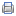 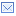 Совет Старонижестеблиевского сельского поселения 
Красноармейского района

РЕШЕНИЕ

29 сентября  2016 года                    станица Старонижестеблиевская                            №  39


О вступлении в должность главы
Старонижестеблиевского сельского поселения Красноармейского района


На основании решения территориальной избирательной комиссии Красноармейская № 32/128 от 23 сентября 2016 года «О регистрации Новака Виталия Владимировича избранного главой Старонижестеблиевского  сельского поселения Красноармейского района», в соответствии с пунктом 6 статьи 31 Устава Старонижестеблиевского  сельского поселения Красноармейского района, Совет Старонижестеблиевского  сельского поселения Красноармейский район р е ш и л:
1.     Считать вступившим в должность главы Старонижестеблиевского  сельского поселения Красноармейского района Новака Виталия Владимировича с 29 сентября 2016 года.
2.     Решение вступает в силу со дня его обнародования





Председатель Совета
Старонижестеблиевского 
сельского поселения
Красноармейского района                                                       Т.В.Дьяченко